Poniedziałek 12.04.2021r1.Zabawa „Gdzie ukrył się kot?” – (wykorzystajcie zabawę ciepło–zimno) - ćwiczenia sprawności manualnej i orientacji przestrzennej.Schowajcie w dowolnym miejscu maskotkę, do której jest przyczepiona karteczka z zadaniem do wykonania dla dziecka (np. podskocz pięć razy, zrób cztery przysiady, zrób osiem podskoków.) od miejsca ukrycia do środka pokoju rozciągnijcie wełnę. Kłębek leży w centralnym miejscu w pokoju. Dziecko odnajduje kota, nawija wełnę na kłębek i podąża jego śladem. Samodzielnie lub przy pomocy dorosłego odczytuje napisane na kartce zadania i je wykonuje. Poproście dziecko, żeby zamknęło oczy. Ponownie schowajcie kota w innym miejscu wraz z kartką i innym zadaniem.2. „Grasz w zielone?” Rodzic: Grasz w zielone?Dziecko: Gram!R: Masz zielone?Dz: Mam!Za każdym razem prowadzimy z dzieckiem dialog, mówimy dziecku , gdzie ma szukać koloru zielonego. Dziecko musi pokazać zielony kolor na ubraniu swoim, rodzeństwa, rodziców, w pokoju, kuchni, w korytarzu.3. W poszukiwaniu zieleni. Poproście Państwo dziecko, żeby zamknęło oczy i przypomniało sobie rzeczy, ośliny, zwierzęta, które są całe zielone. Po wysłuchaniu wszystkich przykładów pytamy: W jakiej porze roku jest najwięcej zielonego? Dlaczego? 4. Mapa świata Pytania: Jakim kolorem na mapie oznaczone są lasy, łąki, pola? W których miejscach świata jest najwięcej zielonych terenów?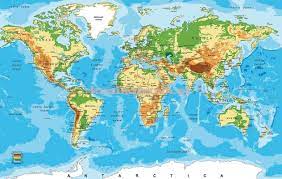 5. Rozwiązywanie zagadek – Gra w zielonePomoce: obrazki, na których jest przedstawione coś zielonego, np. żaba, groszek, liść, gąsienica, trawa.
Dzieci kolejno losują z pojemnika obrazki, na których jest przedstawione coś zielonego. Układają o tym zagadkę, a rodzice próbują ją odgadnąć. 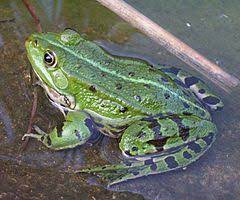 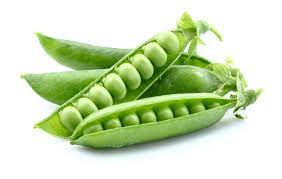 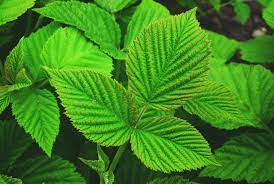 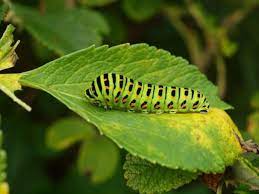 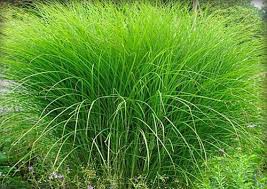 6. Karta pracy, cz.4, nr 60Dziecko- opowiada, co dzieje się na obrazku,- wskazuje na obrazku wszystko w kolorze zielonym,- zastanawia się, dlaczego Ada boi się żaby,- opisuje za pomocą określeń przymiotnikowych wygląd żaby,- czyta z rodzicem tekst pod obrazkiem.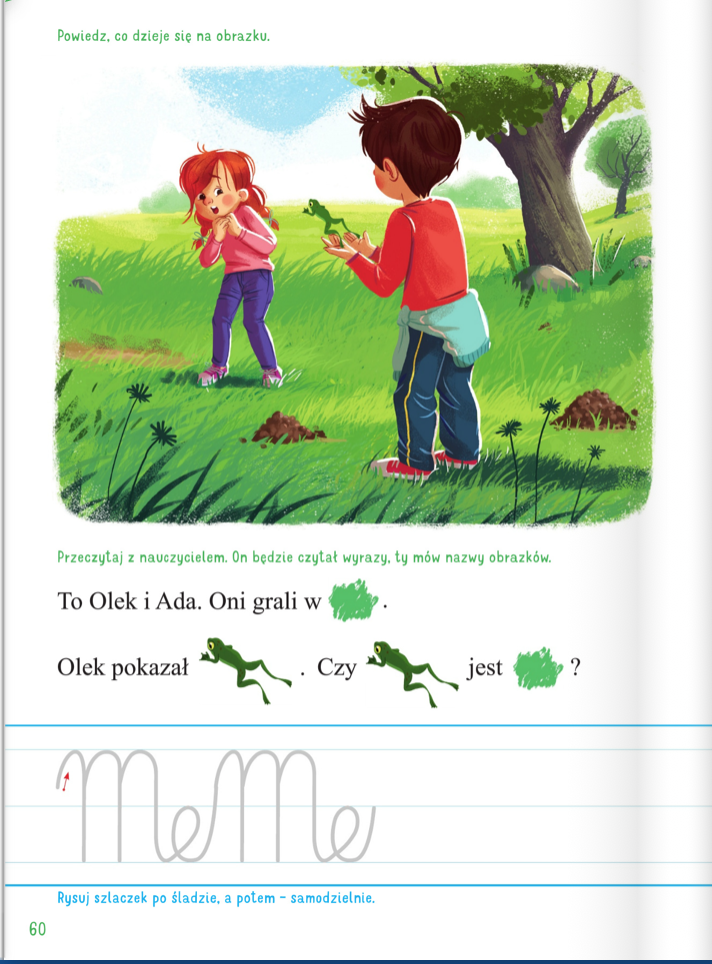 7. Zabawa ruchowa „Żabki”Pomoce: gazety, nagranie ulubionej piosenki
Rodzice rozkładają w pokoju gazety (kwiaty). Dzieci (żabki) skaczą pomiędzy kwiatami, zgodnie z rytmem muzyki. Na przerwę w grze każda żabka wskakuje na kwiatek i siedzi nieruchomo. Rodzic (bocian) szuka żabek. Jeśli zauważy, że żabka się rusza, łapie ją. 8. W magicznym, zielonym świecie- praca plastycznaPotrzebujemy: zielonej farby, kartki i pędzla.Rozwiązywanie zagadki I. Fabiszewskiej. R. mówi zagadkę:Taki kolor mają liście,
taki kolor trawa ma. Taki kolor ma też światło, gdy po pasach idę ja. Zapoznanie ze sposobem wykonania pracy.R. pyta: O jakim kolorze była zagadka? Proponuje dziecku wykonanie pracy na temat: W magicznym, zielonym świecie.  Przypomina, że  każdy namalowany na kartce element musi mieć kolor zielony.Dziecko maluje na kartkach wymyślony przez siebie, magiczny, zielony świat. Stara się za- pełnić całą powierzchnię kartki.Powodzenia i miłej pracy.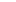 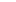 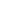 